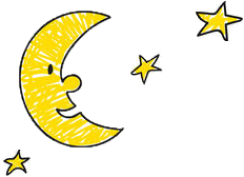 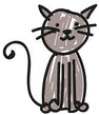 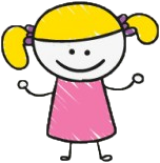 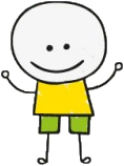 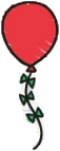 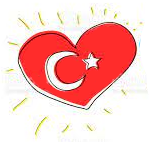 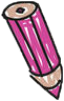 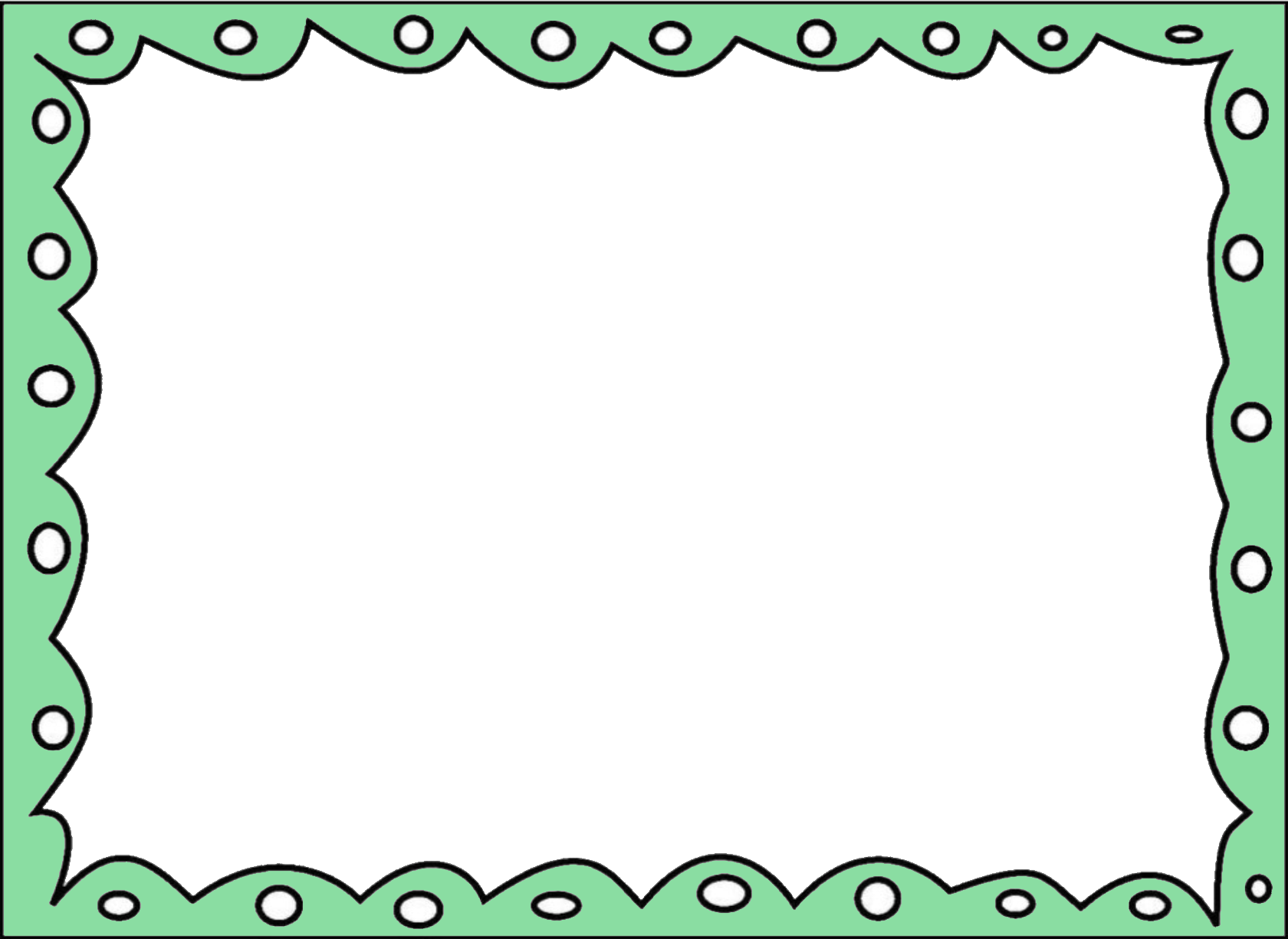 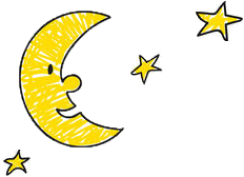 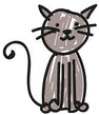 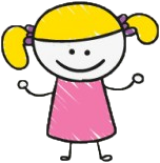 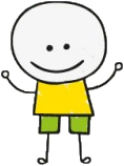 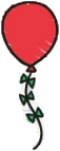 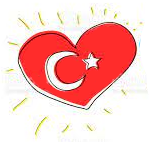 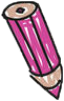 PAZARTESİSALIÇARŞAMBAPERŞEMBECUMA2Dünya Çocuk Günü3Mavi Bir Gün  4Hayvanları Seviyoruz!5Beni Tanımak İster Misiniz?6Duygular, Durumlar9 İşte Benim Ailem10Eller Eller!		11Zorbalar Giremez!12Kendi Kendime Yeterim13Dünya Afet Riskini Azaltma Günü16Tehlikeler Uzak Dursun17Sarı18Sonbaharın Rengi19Yapraklar Ne Güzel20Sonbaharın Tadı Nasıl Acaba?23 Sayılar Dünyasına Yolculuk24 Birdir Bir, İkidir İki25 Atatürk Albümüm26 Atatürk’ü Tanıyorum27 Bayram Geliyor30 Eşini Bul31 Neler Öğrendik?